گردش فرم:  درخواست دانشجو             محاسبه نمره نهایی پژوهشی               ثبت نمره در سیستم آموزشی               بایگانی در پرونده پژوهشی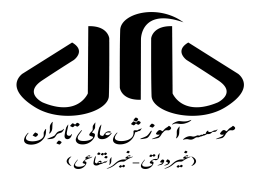 ثبت نمره نهایی پایان نامه(ویژه انصراف از کار پژوهشی)کد فرم:                         110F-TU-ثبت نمره نهایی پایان نامه(ویژه انصراف از کار پژوهشی)تاریخ بازنگری:                 07/12/1401ثبت نمره نهایی پایان نامه(ویژه انصراف از کار پژوهشی)شماره بازنگری :                    06 درخواست دانشجونام و نام خانوادگی:...........................   شماره دانشجویی:.......................رشته تحصیلی:..........................گرایش:..................بدینوسیله انصراف خود را از کار پژوهشی مستخرج از پایان نامه اعلام نموده و درخواست احتساب صرفا نمره ماخوذه از دفاع پایان نامه  را دارم و مضافا اذن و اجازه بهره برداری از پایان نامه را نیز به تابران و استاد راهنما تنفیذ و رضایت خود را اعلام می نمایم و هرگونه ادعایی، اعتراضی و یا در خواستی در مورد لحاظ نمره جلسه کار پژوهشی یا هرگونه حقوق متعلقه در این خصوص را در حال و آتی از خود سلب و ساقط می نمایم.     نام و نام خانوادگی:                                     تاریخ:                                                            امضا دانشجو:نام و نام خانوادگی:...........................   شماره دانشجویی:.......................رشته تحصیلی:..........................گرایش:..................بدینوسیله انصراف خود را از کار پژوهشی مستخرج از پایان نامه اعلام نموده و درخواست احتساب صرفا نمره ماخوذه از دفاع پایان نامه  را دارم و مضافا اذن و اجازه بهره برداری از پایان نامه را نیز به تابران و استاد راهنما تنفیذ و رضایت خود را اعلام می نمایم و هرگونه ادعایی، اعتراضی و یا در خواستی در مورد لحاظ نمره جلسه کار پژوهشی یا هرگونه حقوق متعلقه در این خصوص را در حال و آتی از خود سلب و ساقط می نمایم.     نام و نام خانوادگی:                                     تاریخ:                                                            امضا دانشجو:نام و نام خانوادگی:...........................   شماره دانشجویی:.......................رشته تحصیلی:..........................گرایش:..................بدینوسیله انصراف خود را از کار پژوهشی مستخرج از پایان نامه اعلام نموده و درخواست احتساب صرفا نمره ماخوذه از دفاع پایان نامه  را دارم و مضافا اذن و اجازه بهره برداری از پایان نامه را نیز به تابران و استاد راهنما تنفیذ و رضایت خود را اعلام می نمایم و هرگونه ادعایی، اعتراضی و یا در خواستی در مورد لحاظ نمره جلسه کار پژوهشی یا هرگونه حقوق متعلقه در این خصوص را در حال و آتی از خود سلب و ساقط می نمایم.     نام و نام خانوادگی:                                     تاریخ:                                                            امضا دانشجو:محاسبه نمره  نهایی پژوهشیجمع نمرات دفاع و مقاله ( يا ثبت اختراع يااثربديع هنري ياچاپ كتاب)*نمره صورتجلسه دفاع  به  عدد :  ............... به حروف : ...............        نمره نهایی قابل قابل ثبت: به  عدد :  ............... به حروف : ...............        نام و نام خانوادگی:                                          تاریخ:                             امضاء نماینده تحصیلات تکمیلی/مدیر امور پژوهشی:    جمع نمرات دفاع و مقاله ( يا ثبت اختراع يااثربديع هنري ياچاپ كتاب)*نمره صورتجلسه دفاع  به  عدد :  ............... به حروف : ...............        نمره نهایی قابل قابل ثبت: به  عدد :  ............... به حروف : ...............        نام و نام خانوادگی:                                          تاریخ:                             امضاء نماینده تحصیلات تکمیلی/مدیر امور پژوهشی:    جمع نمرات دفاع و مقاله ( يا ثبت اختراع يااثربديع هنري ياچاپ كتاب)*نمره صورتجلسه دفاع  به  عدد :  ............... به حروف : ...............        نمره نهایی قابل قابل ثبت: به  عدد :  ............... به حروف : ...............        نام و نام خانوادگی:                                          تاریخ:                             امضاء نماینده تحصیلات تکمیلی/مدیر امور پژوهشی:    ثبت نمره در سیستم آموزشینمره در تاریخ ............................در سیستم آموزشی ثبت گردید و یک نسخه از این فرم در پرونده دانشجو بایگانی شد.نام و نام خانوادگی:                                          تاریخ:                                                امضاء کارشناس امور آموزشنمره در تاریخ ............................در سیستم آموزشی ثبت گردید و یک نسخه از این فرم در پرونده دانشجو بایگانی شد.نام و نام خانوادگی:                                          تاریخ:                                                امضاء کارشناس امور آموزشنمره در تاریخ ............................در سیستم آموزشی ثبت گردید و یک نسخه از این فرم در پرونده دانشجو بایگانی شد.نام و نام خانوادگی:                                          تاریخ:                                                امضاء کارشناس امور آموزشبایگانی در پرونده پژوهشیمراتب مورد تایید است و در پرونده پژوهشی بایگانی شد.نام و نام خانوادگی:                                           تاریخ:                                              امضاء کارشناس امور پژوهشیمراتب مورد تایید است و در پرونده پژوهشی بایگانی شد.نام و نام خانوادگی:                                           تاریخ:                                              امضاء کارشناس امور پژوهشیمراتب مورد تایید است و در پرونده پژوهشی بایگانی شد.نام و نام خانوادگی:                                           تاریخ:                                              امضاء کارشناس امور پژوهشی